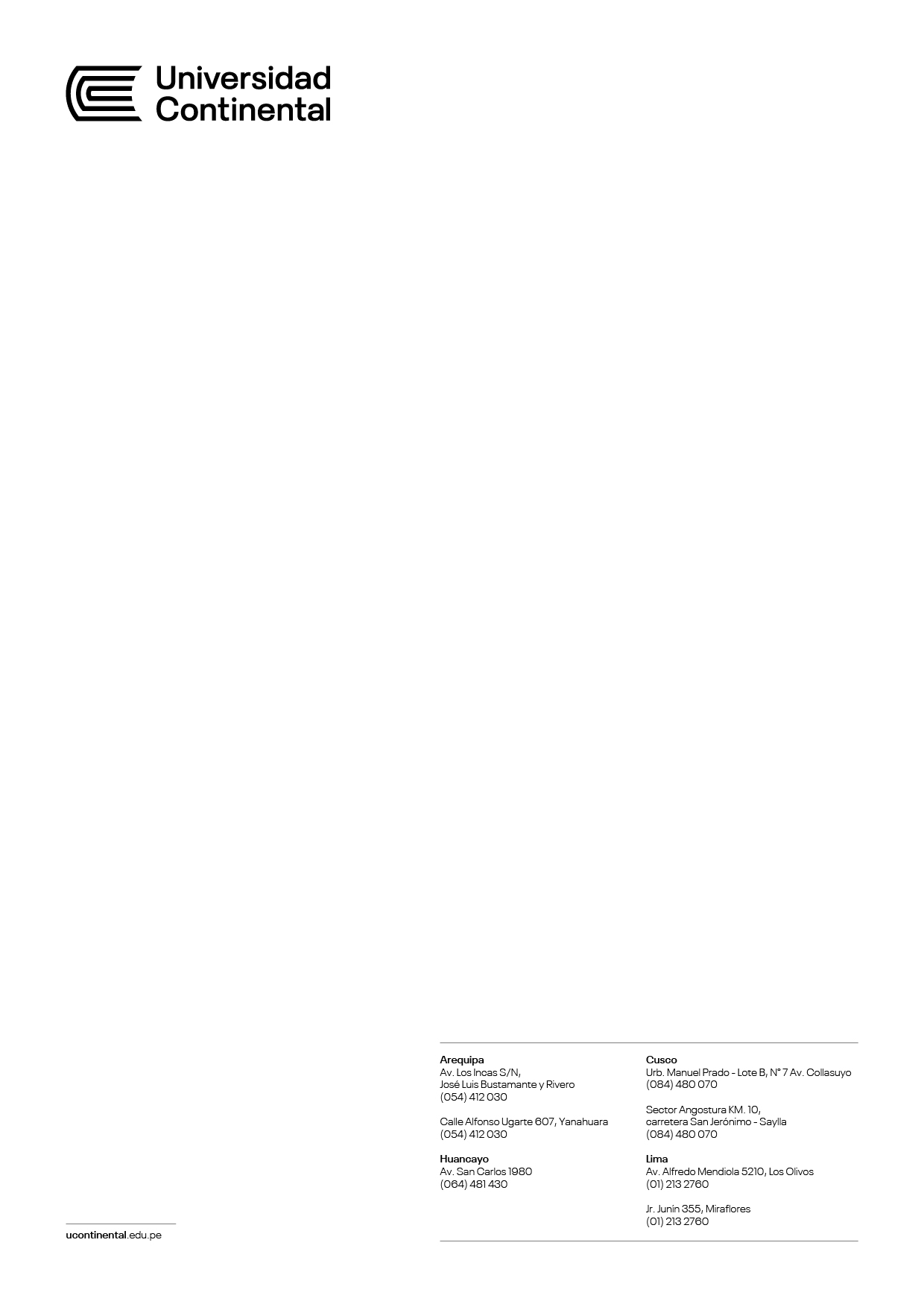 PROPUESTA DE INVESTIGACIÓNAutor: (nombres y apellidos)1Título de la Investigación (máximo 15 palabras)Debe ser conciso y preciso. Debe aproximar al lector (o revisor) a los objetivos y variables centrales del estudio. Si es posible y el título no se prolonga en exceso, se podría anticipar el diseño. Es aconsejable explicitar la población o universo que será investigado.Planteamiento del problema y justificación (máximo 300 palabras)Describir brevemente lo que se conoce acerca del tema, avances recientes o el “estado del arte”. Luego, describir que es lo que no se sabe pero que debería conocerse, es decir, el vacío de información que se va a superar con la información que brinde el estudio. Esta sección constituye la justificación científica del estudio, es decir, lo que fundamenta la necesidad de realizar el proyecto de investigación para generar información que brinde un aporte al conocimiento existente y que ese aporte ayude a resolver el problema.)Objetivo general (máximo 30 palabras)Debe explicitar lo que se espera lograr con el estudio en términos de conocimiento. Debe dar una noción clara de lo que se pretende describir, determinar, identificar, comparar y verificar (en los casos de estudios con hipótesis de trabajo).Metodología (máximo 200 palabras)Se debe explicitar el diseño. Si se va a medir una asociación, describir el tipo de mediciones y las variables principales. El investigador debe enunciar en forma general las estrategias y los mecanismos que va a poner en práctica para reducir o suprimir las amenazas a la validez de los resultados, incluyendo los factores confusores